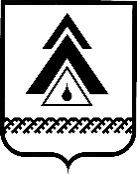 администрация Нижневартовского районаХанты-Мансийского автономного округа – ЮгрыПОСТАНОВЛЕНИЕО внесении изменения в приложение                 к постановлению администрации района от 26.05.2017 № 1040                           «Об утверждении Положения                               о муниципально-частном партнерстве в муниципальном образовании Нижневартовский район и о порядке взаимодействия структурных подразделений администрации района при подготовке и реализации проектов муниципального частного партнерства»В соответствии с Федеральными законами от 06.10.2003 № 131-ФЗ                         «Об общих принципах организации местного самоуправления в Российской Федерации», от 13.07.2015 № 224-ФЗ «О государственно-частном партнерстве, муниципально-частном партнерстве в Российской Федерации и внесении изменений в отдельные законодательные акты Российской Федерации», руководствуясь статьей 26 Устава Нижневартовского района1. Внести в приложение к постановлению администрации района                                    от 26.05.2017 № 1040 «Об утверждении Положения о муниципально-частном партнерстве в муниципальном образовании Нижневартовский район и о порядке взаимодействия структурных подразделений администрации района при подготовке и реализации проектов муниципального частного партнерства» изменение, изложив его в следующей редакции.«Приложение к постановлениюадминистрации районаот 26.05.2017 № 1040Положение о муниципально-частном партнерстве в муниципальном образовании Нижневартовский район и о порядке взаимодействия структурных подразделений администрации района при подготовке и реализации проектов муниципально-частного партнерства (далее − Положение)I. Общие положения1.1. Муниципально-частное партнерство в муниципальном образовании Нижневартовский район реализуется в целях привлечения в экономику Нижневартовского района частных инвестиций, и повышения качества товаров, работ, услуг, организация обеспечения которыми потребителей относится                         к вопросам ведения администрации Нижневартовского района.Понятия, используемые в настоящем Положении, применяются в том же значении, что и в Федеральных законах от 06.10.2003 № 131-ФЗ «Об общих принципах организации местного самоуправления в Российской Федерации»,               от 13.07.2015 № 224-ФЗ «О государственно-частном партнерстве, муниципально-частном партнерстве в Российской Федерации и внесении изменений в отдельные законодательные акты Российской Федерации».1.2. Настоящее Положение устанавливает полномочия структурных подразделений администрации района, регулирует вопросы рассмотрения предложений о реализации проекта муниципально-частного партнерства, порядок согласования и заключения соглашения о муниципально-частном партнерстве. II. Структурные подразделения администрации района, ответственные в области муниципально-частного партнерства, и их функции2.1. Ответственными структурными подразделениями администрации района, осуществляющими полномочия муниципального образования Нижневартовский район в области муниципального частного партнерства, являются департамент экономики администрации района (далее – Департамент), а также структурные подразделения администрации района по направлению их деятельности, осуществляющие отдельные права и обязанности публичного партнера. 2.2. Департамент в рамках реализации муниципально-частного партнерства осуществляет следующие полномочия:2.2.1. Размещает на инвестиционном портале администрации района информацию об объектах, возможных к реализации через муниципально-частное партнерство.2.2.2. Обеспечивает координацию деятельности органов местного самоуправления Нижневартовского района при реализации проекта муниципально-частного партнерства.2.2.3. Оказывает содействие в защите прав и законных интересов публичных партнеров и частных партнеров в процессе реализации соглашения                      о муниципально-частном партнерстве.2.2.4. Ведет реестр заключенных соглашений о муниципально-частном партнерстве.2.2.5. Обеспечивает открытость и доступность информации о соглашении о муниципально-частном партнерстве.2.2.6. До поступления предложения о реализации проекта муниципально-частного партнерства по инициативе лица, который в соответствии                               с законодательством Российской Федерации может быть частным партнером, проводит с ним предварительные переговоры с целью получения указанным лицом необходимой информации для разработки предложения о реализации проекта муниципально-частного партнерства.2.2.7. При поступлении предложений о реализации проекта муниципально-частного партнерства проводит переговоры и совместные совещания                                      с инициатором проекта, главой района и структурными подразделениями администрации района по направлению их деятельности. 2.2.8. В случае положительного рассмотрения предложения о реализации проекта Департамент подготавливает для направления в Департамент экономического развития Ханты-Мансийского автономного округа − Югры предложения о реализации проекта муниципально-частного партнерства. 2.2.9. Разрабатывает проект постановления администрации района                     об утверждении решения о реализации проекта муниципально-частного партнерства, обеспечивает его своевременное согласование и подписание.2.2.10. Подготавливает для направления в Департамент экономического развития Ханты-Мансийского автономного округа − Югры мониторинг реализации соглашения о муниципально-частном партнерстве.2.3. Структурные подразделения администрации района по направлениям их деятельности в рамках реализации муниципально-частного партнерства осуществляют следующие полномочия:2.3.1. Разрабатывают и согласовывают конкурсную документацию для проведения конкурса на право заключения соглашения о муниципально-частном партнерстве, условия конкурса, исчерпывающий перечень документов                                         и материалов, форму их направления, критерии конкурса, порядок предоставления заявок на участие в конкурсе. 2.3.2. Размещают на официальном сайте Российской Федерации                                      в информационно-телекоммуникационной сети Интернет информацию                                  о проведении торгов, определенную Правительством Российской Федерации, информацию о проведении конкурса, протокол о результатах проведения конкурса, соглашение о муниципально-частном партнерстве и иные, определенные законодательством Российской Федерации в области муниципально-частного партнерства, сведения и документы.2.3.3. Оформляют проект соглашения о муниципально-частном партнерстве, обеспечивают его подписание публичным партнером.2.3.4. Направляют победителю конкурса экземпляр протокола                                         о результатах проведения конкурса, проект соглашения о муниципально-частном партнерстве, подписанный публичным партнером.2.3.5. Подготавливают документы в части изменения, прекращения соглашения о муниципально-частном партнерстве, перехода прав                                              и обязанностей по соглашению о муниципально-частном партнерстве, замены частного партнера.2.3.6. Осуществляют мониторинг реализации соглашения о муниципально-частном партнерстве и предоставляют результаты мониторинга реализации соглашения о муниципально-частном партнерстве в департамент экономики. III. Порядок рассмотрения предложения о реализациипроекта муниципально-частного партнерства3.1. Предложение о реализации муниципально-частного партнерства направляется инициатором проекта в администрацию района на имя главы района. В случае если инициатором проекта выступает публичный партнер,                                      то разработку проекта о реализации муниципально-частного партнерства обеспечивает структурное подразделение администрации района по направлению его деятельности.В случае если инициатором проекта является лицо, которое в соответствии с действующим законодательством Российской Федерации может быть частным партнером, оно одновременно с направлением указанного предложения представляет выданную банком или иной кредитной организацией независимую гарантию (банковскую гарантию) в объеме не менее чем пять процентов объема прогнозируемого финансирования проекта.Указанные предложения должны соответствовать форме и требованиям, установленным постановлением Правительства Российской Федерации                    от 19.12.2015 № 1386 «Об утверждении формы предложения о реализации проекта государственно-частного партнерства или проекта муниципально-частного партнерства, а также требований к сведениям, содержащимся                                  в предложении о реализации проекта государственно-частного партнерства или проекта муниципально-частного партнерства».3.2. В случае направления предложения о реализации проекта муниципально-частного партнерства лицом, которое в соответствии                                        с действующим законодательством Российской Федерации может быть частным партнером, Департамент экономики района вправе запросить у него дополнительные материалы и документы, провести предварительные переговоры в порядке, предусмотренном приказом Минэкономразвития Российской Федерации от 20.11.2015 № 864 «Об утверждении порядка проведения предварительных переговоров, связанных с разработкой предложения о реализации проекта государственно-частного партнерства, проекта муниципально-частного партнерства, между публичным партнером                     и инициатором проекта». По результатам переговоров о реализации проекта администрация района принимает одно из следующих решений:о направлении предложения о реализации проекта на рассмотрение                          в Департамент экономического развития Ханты-Мансийского автономного округа − Югры в целях реализации оценки эффективности и определения его сравнительного преимущества;о невозможности реализации проекта. Принятое решение оформляется протоколом, который должен быть составлен в 2 экземплярах и подписан главой района и частным партнером.3.3. В случае если принято решение о направлении предложения                                  о реализации проекта на рассмотрение в Департамент экономического развития Ханты-Мансийского автономного округа − Югры, Департамент в срок,                              не превышающий 10 дней со дня принятия такого решения, обеспечивает направление предложения о реализации проекта муниципально-частного партнерства, а также копии протоколов предварительных переговоров и (или) переговоров (в случае если эти переговоры были проведены) на рассмотрение в Департамент экономического развития Ханты-Мансийского автономного округа − Югры. 3.4. В случае если инициатором проекта является лицо, которое                                     в соответствии с действующим законодательством Российской Федерации может быть частным партнером, Департамент в срок, не превышающий 10 дней со дня принятия одного из решений, указанных в пункте 3.2 настоящего Порядка, направляет данное решение, а также оригиналы протокола предварительных переговоров и (или) переговоров (в случае если эти переговоры были проведены)инициатору проекта и размещает данное решение на официальном сайте публичного партнера в информационно-телекоммуникационной сети Интернет.3.5. Поступление в адрес муниципального образования Нижневартовский район отрицательного заключения Департамента экономического развития Ханты-Мансийского автономного округа − Югры является основанием для отказа от реализации проекта муниципально-частного партнерства.В случае поступления положительного заключения Департамента экономического развития Ханты-Мансийского автономного округа – Югры                           в срок, не превышающий 60 дней со дня получения указанного заключения, администрация района принимает решение о реализации проекта муниципально-частного партнерства.IV. Порядок заключениясоглашения о муниципально-частном партнерстве4.1. Соглашение о муниципально-частном партнерстве заключается                                                  по итогам проведения конкурса на право заключения соглашения, за исключением заключения соглашения без проведения конкурса в случаях, установленных действующим законодательством Российской Федерации в области государственно-частного и муниципально-частного партнерства.V. Порядок взаимодействия структурных подразделений администрации района при подготовке и реализации проектов муниципально-частного партнерства и осуществления контроля за исполнением соглашения                             о муниципально-частном партнерстве5.1. Контроль за исполнением соглашения о муниципально-частном партнерстве осуществляется структурными подразделениями администрации района по направлению их деятельности в порядке, установленном постановлением Правительства Российской Федерации от 30.12.2015 № 1490 «Об осуществлении публичным партнером контроля за исполнением соглашения о государственно-частном партнерстве и соглашения                                              о муниципально-частном партнерстве».5.2. Структурные подразделения администрации Нижневартовского района обеспечивают: разработку и согласование плана мероприятий по осуществлению контроля за исполнением соглашения о муниципально-частном партнерстве                в течение 30 дней с даты подписания сторонами соглашения о муниципально-частном партнерстве и далее ежегодно, не позднее чем за один месяц                       до окончания текущего года;оформление и подписание акта о результатах контроля;направление информации и документов в случае выявления фактов нарушения частным партнером обязательств по соглашению о муниципально-частном партнерстве в Департамент, а также в управление правового обеспечения и организации местного самоуправления администрации района для оформления претензии;предоставление акта о результатах контроля в Департамент; ведение реестра актов о результатах контроля и их хранение; направление в Департамент информации обо всех юридически значимых действиях в отношении соглашения о муниципально-частном партнерстве с                     приложением копий соответствующих документов.».2. Службе документационного обеспечения управления организации деятельности администрации района (Ю.В. Мороз) разместить постановление           на официальном веб-сайте администрации района.3. Постановление вступает в силу после его официального опубликования (обнародования).4. Пресс-службе администрации района опубликовать постановление                           в приложении «Официальный бюллетень» в районной газете «Новости Приобья».5. Контроль за выполнением постановления возложить на заместителя главы района по экономике и финансам Т.А. Колокольцеву.Исполняющий обязанностиглавы района                                                                                               А.В. Воробьевот 30.12.2019г. Нижневартовск№ 2616          